Визитная карточка учителя математикиЧойбекова Айна КенешбековнаДолжность: учитель математикиПедагогический стаж:  28 лет В данной школе работает с 2012годаСфера профессиональных интересов: «Развитие творческих способностей учащегося на уроках математики через решение разноуровневых задач»Дополнительно: 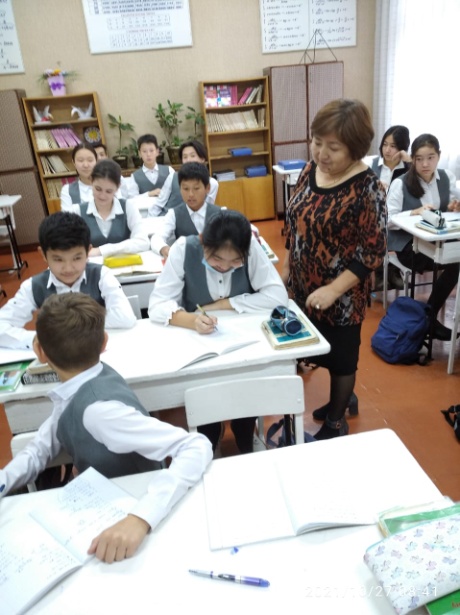 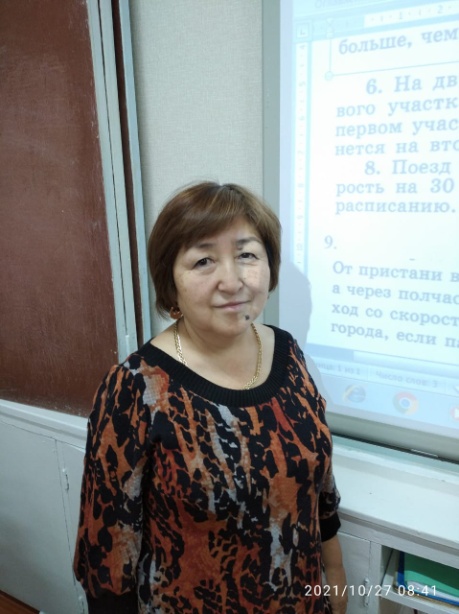 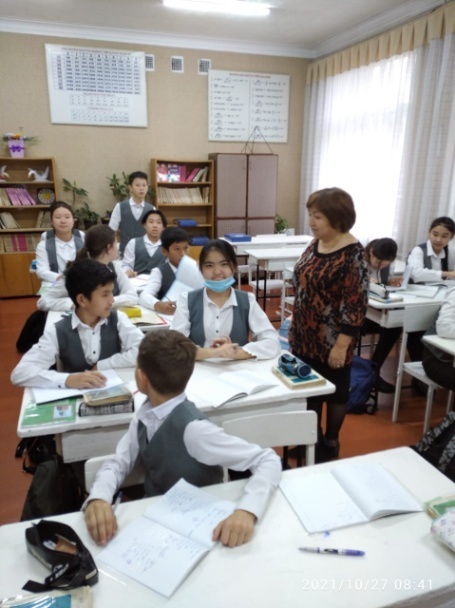 